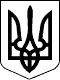 115 СЕСІЯ  ЩАСЛИВЦЕВСЬКОЇ СІЛЬСЬКОЇ РАДИ7 СКЛИКАННЯРІШЕННЯ24.04.2020 р.                                          №2221с. ЩасливцевеПро виправлення технічної помилки у рішенні сільської ради №1999 від 24.12.2019 р.З метою виправлення самостійно виявленої технічної помилки у власному рішенні, а саме невірно зазначеної дати державного акту на право постійного користування, керуючись ст. 26 Закону України "Про місцеве самоврядування в Україні", сесія Щасливцевської сільської ради ВИРІШИЛА:1. Внести зміни до рішення 108 сесії Щасливцевської сільської ради 7 скликання №1999 від 24.12.2019 р. "Про Про припинення права постійного користування земельною ділянкою *** загальною площею 0,58 га розташованою на території Щасливцевської сільської ради " змінивши у його тексті речення – " від 10 жовтня 1995 року, серія ***, зареєстрований в Книзі записів державних актів на право постійного користування землеюза №399" на речення – "від 20 вересня 1995 року, серія ***, зареєстрований в Книзі записів державних актів на право постійного користування землею за №***".2. Довести це рішення до відома зацікавлених осіб.3. Контроль за виконанням цього рішення покласти на Постійну комісію Щасливцевської сільської ради з питань регулювання земельних відносин та охорони навколишнього середовища.Сільський голова                                                      В.О. Плохушко